Министерство образования Московской области
Государственное бюджетное профессиональное образовательное учреждение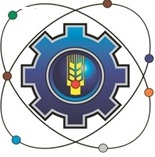 Московской области «Щелковский колледж»(ГБПОУ МО «Щелковский колледж»)РАБОЧАЯ ПРОГРАММА  
ПРОИЗВОДСТВЕННОЙ ПРАКТИКИПП.04  «Организация и контроль текущей деятельности сотрудников службы бронирования и продаж»основной профессиональной образовательной программыпо специальности СПО                                        43.02.14 Гостиничное дело	   2020г.Организация-разработчик:Государственное бюджетное профессиональное образовательное учреждение Московской области «Щелковский колледж» (ГБПОУ МО «Щелковский колледж»).Разработчик:___________________________________________________________________________И. О. Ф., должность, категория, ученая степень, звание.Рецензент ___________________________________________________________________________И. О. Ф., должность, категория,  ученая степень, звание, место работы.РАССМОТРЕНАпредметной (цикловой)комиссией___________________________________________________________________от «____»_______20____г.протокол № ____________Председатель ПЦК_____________ И.О. ФамилияСОДЕРЖАНИЕ1. ПАСПОРТ ПРОГРАММЫ ПРОИЗВОДСТВЕННОЙ ПРАКТИКИ ПРОФЕССИОНАЛЬНОГО МОДУЛЯ«Организация и контроль текущей деятельности сотрудников службы бронирования и продаж»1.1. Область применения программыПрограмма производственной практики профессионального модуля (далее программа учебной практики) - является частью основной профессиональной образовательной программы в соответствии с ФГОС по специальности СПО 43.02.14 Гостиничное дело (базовый) в части освоения основного вида профессиональной деятельности (ВПД):1.Принимать	участие в укомплектовании гостиницы работниками необходимых профессий, специальностей и квалификации.2. Оформлять и разрабатывать кадровую документацию гостиницы на основе типовой.3. Принимать участие в мероприятиях по адаптации новых сотрудников.4. Принимать	участие в организации и проведении мероприятий по повышению квалификации обслуживающего и технического персонала гостиницы.5. Оценивать профессиональную компетентность работников различных служб гостиницы.1.2 Цели и задачи модуля - требования к результатам освоения практикиЦель и планируемые результаты освоения профессионального модуляВ результате изучения профессионального модуля студент должен освоить основной вид деятельности «Организация и контроль текущей деятельности сотрудников службы бронирования и продаж» по специальности 43.02.14 Гостиничное дело и соответствующие ему профессиональные компетенции, общие компетенции:В результате освоения профессионального модуля студент должен:1.3. Результатом освоения программы практики профессионального модуля является овладение обучающимися видом профессиональной деятельности Бронирование гостиничных услуг, в том числе профессиональными (ПК) и общими (ОК) компетенциями:Перечень общих компетенцийПеречень профессиональных компетенций1.4 Количество часов на освоение программы производственной практики профессионального модуля «Организация и контроль текущей деятельности сотрудников службы бронирования и продаж»: всего- 108  часа2. СТРУКТУРА И СОДЕРЖАНИЕ ПРОГРАММЫ ПРОИЗВОДСТВЕННОЙ ПРАКТИКИ      2.1. Тематический план производственной практики2.2. Содержание производственной практики3. УСЛОВИЯ РЕАЛИЗАЦИИ ПРОГРАММЫ ПРОИЗВОДСТВЕННОЙ ПРАКТИКИ3.1 Требования к минимальному материально-техническому обеспечениюРеализация   программы   модуля   изучается	в   лаборатории	«гостиничного сервиса»Оборудование учебного кабинета и рабочих мест кабинета:комплект бланков документации по кадровому набору;комплект учебно-методической документации;наглядные пособия (образцы актов , тесты ,справочные материалы и т.д.)Технические средства обучения:телефон,факс,компьютер,принтер,сканер,программное обеспечение общего и профессионального назначения,интерактивное оборудованиеИнтернет,комплект учебно-методической документации.информационно-справочные программы «Консультант», «Гарант»,Интернет-ресурсы.Информационное обеспечение обученияПеречень	рекомендуемых	учебных	изданий,	Интернет-ресурсов,	дополнительной литературы.Основные источники:Нормативно-правовые источники:Гражданский кодекс РФ.Трудовой кодекс РФ.Кодекс Российской Федерации об административных правонарушениях.Налоговый кодекс Российской Федерации.Федеральный закон от 24.11.1996 N 132-ФЗ (ред. от 03.05.2012) "Об основах туристской деятельности в Российской Федерации" (с изм. и доп., вступающими в силу с 01.11.2012)Закон РФ от 07.02.1992 N 2300-1 (ред. от 13.07.2015) "О защите прав потребителей".Постановление Правительства РФ от 09.10.2015 N 1085 "Об утверждении Правил предоставления гостиничных услуг в Российской Федерации"Постановление Минтруда РФ от 17.05.1999 N 8 «О Квалификационных требованиях (профессиональных стандартах) к основным должностям работников туристской индустрии».Приказ Минэкономразвития РФ от 21 июня 2003 г. N 197 "Об утверждении Положения о государственной системе классификации гостиниц и других средств размещения".Международные гостиничные правила. Одобрены Советом Международной 10. гостиничной ассоциации 2 ноября 1981 г. Катманду, Непал.ГОСТ Р 50644-2009 Туристские услуги. Требования по обеспечению 11. безопасности туристов. – Введ. 2010–07–01. – М.: Стандартинформ, 2010. ГОСТ Р 50762-2007 Услуги общественного питания. Классификация 12.предприятий общественного питания. – Введ. 2009–01–01. – М.: Стандартинформ, 2010.
Учебная литература:
Ёхина М.А. Прием, размещение и выписка гостей. учебник для студ. учреждений сред. проф. образования / 2-е изд., испр. и доп.– М.: Издательский центр «Академия», 2016 – 304с.Ёхина М.А. Организация обслуживания в гостиницах. учебник для студ. учреждений сред. проф. образования / 6-е изд., испр. и доп.– М.: Издательский центр «Академия», 2015Косолапов А.Б., Елисеева Т.И. «Практикум по организации и менеджменту туризма и гостиничного хозяйства». Учебное пособие.5-е изд. стер. – М.: КНОРУС, 2016 – 200с.. Английский язык для индустрии гостеприимства. 2015г. Москва ИНФА-М К.В Ишимцева Hotels & Catering. “Express Publishing”, Virginia Evans 2015 г.Тимохина, Т. Л. Гостиничная индустрия: учебник для СПО / Т. Л. Тимохина. — М.:Издательство Юрайт, 2017. — 336 с. — (Профессиональное образование). — ISBN 978-5-534- 04589-5. https://www.biblio-online.ru/viewer/12AC7584-3AAC-48DC-A720-4CA49A6FD829#page/1 Тимохина, Т. Л. Гостиничный сервис: учебник для СПО / Т. Л. Тимохина. — М.: Издательство Юрайт, 2017. — 331 с. — (Профессиональное образование). — ISBN 978-5-534-03427-1. https://www.biblio-online.ru/viewer/05FBCB8B-ADDB-4861-869C-83A61B803759#page/1Журналы:«Отель»«Пять звезд»«Гостиница и ресторан»«PRO - отель».Электронные издания (электронные ресурсы)http://hotel.web-3.ru/intarticles/?act=full&id_article=7830http://h-code.ru/2009/11/mobile-marketing-in-hotel-business/http://www.catalog.horeca.ru/newspaper/business/249/http://prohotel.ru/3.3. Кадровое обеспечение образовательного процесса  Требования к квалификации педагогических (инженерно-педагогических) кадров, обеспечивающих обучение по междисциплинарному курсу (курсам): наличие высшего профессионального образования, соответствующего профилю преподаваемого модуля.Требования к квалификации педагогических кадров, осуществляющих руководство практикой наличие высшего или среднего профессионального образования, соответствующего профилю преподаваемого модуля с обязательной стажировкой в гостиницах и гостиничных комплексах не реже 1 – го раза в 3 года.        3.4. Содержание практикиПо окончании производственной практики студент составляет письменный отчет в данном отчете он должен указывать период, в течение которого он проходил практику, общие сведенияоб организации или учреждении, сведения о выполнении заданий; перечень основных мероприятий, в которых он принял участие; конкретные данные, составленные схемы и приложения. Отчет должен быть подписан студентом и завизирован руководителем от предприятия.К отчету прилагаются дневник практики, отзыв-характеристика студента, написанная руководителем практики от предприятия. В отзыве-характеристике должны быть отражены теоретический уровень подготовки студента и качество выполненных им заданий. К отчету также приобщаются приложения, составленные студентом в ходе практики.При подготовке приложений студенту необходимо пользоваться нормативными правовыми актами и учебной литературой.Вышеуказанные документы, составленные студентом, должны быть подшиты в отдельную папку.Отчет о прохождении практики, дневник практики и отзыв-характеристика представляются руководителю практики от колледжа не позднее, чем за три дня до защиты ее результатов для ознакомления.Аттестация по итогам производственной практики предусматривает наличие дневника практики, отзыва-характеристики руководителя практики от организации, благодарственного письма и письменного отчета обучающегося.По результатам аттестации студенту выставляется дифференцированная оценка4.  КОНТРОЛЬ И ОЦЕНКА РЕЗУЛЬТАТОВ ОСВОЕНИЯ ПРОИЗВОДСТВЕННОЙ ПРАКТИКИ ПРОФЕССОНАЛЬНОГО МОДУЛЯФормы и методы контроля и оценки результатов обучения должны позволять проверять у обучающихся не только сформированность профессиональных компетенций, но и развитие общих компетенций и обеспечивающих их умений.СОГЛАСОВАНОПредставители  работодателя:__________________________________________________«____»_____________20___ г.УТВЕРЖДАЮДиректор__________ Ф. В. Бубич«____»____________20___ г.ПАСПОРТ ПРОГРАММЫ ПРОИЗВОДСТВЕННОЙ ПРАКТИКИ ПРОФЕССИОНАЛЬНОГО МОДУЛЯРЕЗУЛЬТАТЫ ОСВОЕНИЯ ПРАКТИКИ ПРОФЕССИОНАЛЬНОГО МОДУЛЯСТРУКТУРА И СОДЕРЖАНИЕ ПРОИЗВОДСТВЕННОЙ ПРАКТИКИ ПРОФЕССИОНАЛЬНОГО МОДУЛЯУСЛОВИЯ РЕАЛИЗАЦИИ ПРОИЗВОДСТВЕННОЙ ПРАКТИКИ В ПРОФЕССИОНАЛЬНОМ МОДУЛЕКОНТРОЛЬ И ОЦЕНКА РЕЗУЛЬТАТОВ ОСВОЕНИЯПРОИЗВОДСТВЕННОЙ ПРАКТИКИ В ПРОФЕССИОНАЛЬНОМ МОДУЛЕ (ВИДА ПРОФЕССИОНАЛЬНОЙ ДЕЯТЕЛЬНОСТИ)46\8 1114Иметь практический опытв:планировании, организации, стимулировании и контроле деятельности сотрудников службы бронирования и продаж;разработке практических рекомендаций по формированию спроса и стимулированию сбыта гостиничного продукта для различных целевых сегментов;выявлении конкурентоспособности гостиничного продукта;определении эффективности мероприятий по стимулированию сбыта гостиничного продукта.уметь:осуществлять мониторинг рынка гостиничных услуг;выделять целевой сегмент клиентской базы;собирать и анализировать информацию о потребностях целевого рынка;ориентироваться в номенклатуре основных и дополнительных услуг отеля;разрабатывать мероприятия по повышению лояльности гостей;выявлять	конкурентоспособность	гостиничного	продукта	и разрабатывать мероприятия по ее повышению;планировать и прогнозировать продажи;- проводить обучение, персонала службы бронирования и продаж приемамэффективных продаждополнительноуметь:организовывать и вести переговорные процессы;заполнять бланки заявок на бронирование.знать:структуру и место службы бронирования и продаж в системе управлениягостиничным предприятием и взаимосвязи с другими подразделениями гостиницы;способы управления доходами гостиницы;особенности спроса и предложения в гостиничном бизнесе;особенности работы с различными категориями гостей;методы управления продажами с учётом сегментации;способы позиционирования гостиницы и выделения ее конкурентных преимуществ;особенности	продаж	номерного	фонда	и	дополнительных	услуг гостиницы; - каналы и технологии продаж гостиничного продукта;ценообразование,	виды	тарифных	планов	и	тарифную	политику гостиничного предприятия;принципы создания системы «лояльности» работы с гостями;методы максимизации доходов гостиницы;критерии эффективности работы персонала гостиницы по продажам;виды отчетности по продажамдополнительнознать:речевые стандарты при бронировании и продажах;правила поведения в конфликтных ситуациях с потребителями.КодНаименование общих компетенцийОК 01.Выбирать способы решения задач профессиональной деятельности,применительно к различным контекстам.ОК 02.Осуществлять поиск, анализ и интерпретацию информации, необходимой длявыполнения задач профессиональной деятельности.ОК 03.Планировать и реализовывать собственное профессиональное и личностноеразвитие.ОК 04.Работать в коллективе и команде, эффективно взаимодействовать с коллегами,руководством, клиентамиОК 05.Осуществлять устную и письменную коммуникацию на государственном языке сучетом особенностей социального и культурного контекста.ОК 06.Проявлять гражданско-патриотическую позицию, демонстрировать осознанноеповедение на основе традиционных общечеловеческих ценностей.ОК 07.Содействовать сохранению окружающей среды, ресурсосбережению, эффективнодействовать в чрезвычайных ситуациях.ОК 08.Использовать средства физической культуры для сохранения и укрепления здоровья в процессе профессиональной деятельности и поддержаниенеобходимого уровня физической подготовленности.ОК 09.Использовать информационные технологии в профессиональной деятельности.ОК 10.Пользоваться профессиональной документацией на государственном ииностранном языках.КодНаименование видов деятельности и профессиональных компетенцийВД 4Организация и контроль текущей деятельности сотрудников службыбронирования и продажПК 4.1.Планировать потребности службы бронирования и продаж в материальныхресурсах и персоналеПК 4.2.Организовывать деятельность сотрудников службы бронирования и продаж всоответствии с текущими планами и стандартами гостиницыПК 4.3.Контролировать текущую деятельность сотрудников службы бронирования ипродаж для поддержания требуемого уровня качестваКод и наименование профессионального модуляНаименования разделов практики                                              Учебная практика                                              Учебная практика                                              Учебная практикаКод и наименование профессионального модуляНаименования разделов практикиКоличество недельКоличество часовСроки проведения практики согласнографику учебного процесса12345ПМ.04 «Организация и контроль текущей деятельности сотрудников службы бронирования и продаж»Производственная практика ПП.043108СПМ.04 «Организация и контроль текущей деятельности сотрудников службы бронирования и продаж»«Организация и контроль текущей деятельности сотрудников службы бронирования и продаж»МДК 04.01, МДК 04.02поПМ.04 «Организация и контроль текущей деятельности сотрудников службы бронирования и продаж»«Организация и контроль текущей деятельности сотрудников службы бронирования и продаж»МДК 04.01, МДК 04.02ПМ.04 «Организация и контроль текущей деятельности сотрудников службы бронирования и продаж»«Организация и контроль текущей деятельности сотрудников службы бронирования и продаж»МДК 04.01, МДК 04.02ПМ.04 «Организация и контроль текущей деятельности сотрудников службы бронирования и продаж»«Организация и контроль текущей деятельности сотрудников службы бронирования и продаж»МДК 04.01, МДК 04.02«Организация и контроль текущей деятельности сотрудников службы бронирования и продаж»МДК 04.01, МДК 04.02Код профессиональных компетенцийНаименование разделов ПМ, меж- дисциплинарных курсов (МДК) итемСодержание  учебного материала, примерные виды работОбъем часовУровень освоения1.2.3.4.5.Раздел 1. Организация и технология работы службы бронирования ипродажРаздел 1. Организация и технология работы службы бронирования ипродажРаздел 1. Организация и технология работы службы бронирования ипродажТема 1. 1. Организация и технология работыслужбы бронирования и продаж с клиентами1.Отработка навыков работы с профессиональными программами и их модулями;2. Отработка навыков информированияпотребителя о видах услуг и правилах безопасности во время проживания в гостинице3. Выполнение калькуляции стоимости услуг гостиничного предприятия для потребителей   18Тема 1.2. Технология взаимодействия сотрудников службыбронирования и продаж с гостями1.Составление и обработка документации по загрузке номеров, ожидаемому заезду, состоянию номеров, начислениям.2. Выполнение поручений руководителя по обсуждению деталей договора с контрагентами и потребителями3.Составление проекта договоров в соответствии с принятыми соглашениями  12Раздел 2. Технология взаимодействия сотрудников с клиентами прибронировании и продажахРаздел 2. Технология взаимодействия сотрудников с клиентами прибронировании и продажахРаздел 2. Технология взаимодействия сотрудников с клиентами прибронировании и продажахТема 2.1.Технологический цикл обслуживания гостей при бронировании и продажах1. Отработка навыков заключения договоров в соответствии с принятыми соглашениями.2. Прием заявки на резервирование номеров (по телефону, факсу, Интернету, через центральную систему бронирования и GDS, при непосредственном общении с гостем) на русском и иностранном языке3. Предоставление гостям информации о наличии свободных номеров запрошенной категории на требуемый период и их стоимости  18Тема	2.2.	Особенности работы с клиентами1. Предоставление гостям информации об особенностях различных категорий номеров и условиях резервирования номеров в отеле2. Информирование гостя об условиях аннуляции бронирования и возможных штрафных санкциях, оформление принятых заявок на резервирование номеров  12Тема. 2.3. Документация службы бронирования и продаж.Оформление визовой поддержке и заявок на подтверждение и аннуляцию бронирования, оформление счетов на полную/частичную предоплату и подтверждение о резервировании номеров 12Тема. 2.4. Ценообразование и ценовая политика гостиничногопредприятия1. Внесение изменений в заказ на бронирование Контроль над передачей незабронированныхномеров для продажи в службу приема и размещения2.  Отработка навыков использования технических, телекоммуникационных средства и профессиональных программ для расчета и выписки гостей 12Раздел 3. Стандарты качества обслуживания гостей в процессе бронирования и продажРаздел 3. Стандарты качества обслуживания гостей в процессе бронирования и продажРаздел 3. Стандарты качества обслуживания гостей в процессе бронирования и продажТема 3.1. Взаимодействие службы бронирования и продаж с другими службами гостиницы.1. Отработка навыков начисления и осуществления расчетов с гостями2. Оформление бухгалтерских документов по кассовым операциям.3. Отработка навыков использования техник и приемов эффективного общения с гостями, деловыми партнерами и коллегами с использованием приемов саморегуляции поведения в процессе межличностного общениядифференцированный зачет   24Всего: Всего: Всего: 108Результаты (освоенные профессиональныекомпетенции)Основные показатели оценки результатаФормы и методы контроля и оценкиПК 4. 1. Планировать потребности службы бронирования и продаж в материальных ресурсах и персоналеЗнания: структура и место службы бронирования и продаж в системе управления гостиничным предприятием, взаимосвязь с другими подразделениями гостиницы; направления работы отделов бронирования и продаж; функциональные обязанности сотрудников службы бронирования и продаж; рынок гостиничных услуг и современные тенденции развития гостиничного рынка; виды каналов сбыта гостиничного продукта;Экспертная	оценка выполнения заданийпо	расчетампотребностей службы питания в материальных ресурсах и персонале.Наблюдение	за выполнением норм и правил международного сервиса.Регистрация результатов	усвоения учебных	элементов;	- экспертная		оценка решения ситуационных задач;Экспертная			оценка освоения профессиональных компетенций в рамках текущего	контроля	в ходе		проведения учебной				ипроизводственной практикПК 4.2.Организовывать деятельность сотрудников службы бронирования и продаж в соответствии с текущими планами и стандартами гостиницыспособы управления доходами гостиницы;особенности спроса и предложения в гостиничном бизнесе;особенности работы с различными категориями гостей;методы управления продажами с учётом сегментации; способы позиционирования гостиницы и выделения ее конкурентных преимуществ;	особенности продаж номерного фонда и дополнительных услуггостиницы; каналы иОценка в рамках текущего контроля:результатов работы на практических занятиях;результатов выполнения индивидуальных домашних заданий;результатов тестирования.Экспертная	оценка освоения профессиональных компетенций в рамкахтехнологии продаж гостиничного продукта;ценообразование, виды тарифных планов и тарифную политику гостиничного предприятия; принципы создания системы «лояльности» работы с гостями; методы максимизации доходов гостиницы;	критерии эффективности работы персонала гостиницы по продажам; виды отчетности по продажам; нормативные документы, регламентирующие работу службы бронирования и документооборот службы бронирования и продаж; перечень ресурсов необходимых для работы службы бронирования и продаж, требования к их формированию; методику проведения тренингов для персонала занятого продажами гостиничного продукта;текущего контроля в ходе	проведения учебной		ипроизводственной практикПК 4.3.Контролировать текущую деятельность сотрудников службы бронирования и продаж для поддержания требуемого уровня качествакритерии и методы оценки эффективности работы сотрудников и службы бронирования и продаж;виды отчетности по продажам;Оценка в рамках текущего контроля:результатов работы на практических занятиях;результатов выполнения индивидуальных домашних заданий;результатов тестирования.Экспертная			оценка освоения профессиональных компетенций в рамках текущего	контроля	в ходе		проведения учебной				ипроизводственнойпрактикРезультаты (освоенные общие компетенции)Основные показатели оценки результатаФормы и методы контроля иоценкиОК1.Понимать сущность и социальную значимость своей будущей профессии, проявлять к ней устойчивый интересточность аргументации и полнота объяснения сущности и социальной значимости будущей профессии.способность проявлять активность, инициативность в процессе освоения профессиональной деятельности, участвуя в студенческих конференциях, профессиональных конкурсах и т.д.наличие положительных отзывов по итогам  учебнойпрактики.Наблюдение		и экспертная оценка		на практических		и лабораторных занятиях	и		в процессе учебной практики.Экспертная оценка	решения ситуационных задач. Экспертная оценка выполнения индивидуальных заданий.ОК2.Организовывать собственную	деятельность, выбирать	типовые		методы	и способы			выполнения профессиональны			х	задач, оценивать их эффективность и качествоточность и правильность выбора	применения рациональных методов и способов		решения профессиональных задач в области контроля качества услуг.полнота	оценки эффективности и качества выполненияпрофессиональной задачи.Наблюдение		и экспертная оценка		на практических		и лабораторных занятиях	и		в процессе учебной практики.Экспертная оценка	решения ситуационных задач. Экспертная оценка выполнения индивидуальных заданий.ОК3.Принимать решения в стандартных и нестандартных ситуациях и нести за них ответственностьпринимать стандартные и нестандартные решения при подготовке и проведении производственного контроля гостиничного хозяйствапринимать стандартные и нестандартные решения в процессе идентификацииуслуг.Наблюдение		и экспертная оценка		на практических		и лабораторных занятиях	и		в процессе учебной практики.Экспертная оценка	решения ситуационных задач. Экспертная оценка выполнения индивидуальных заданий.ОК 4. Осуществлять поиск и использование информации, необходимой для эффективногонахождение и использование информации для эффективногоНаблюдение		и экспертная оценка		на практических		и лабораторных занятиях	и		в процессе учебной практики.Экспертная оценка	решения ситуационных задач. Экспертная оценка выполнения индивидуальных заданий.выполнения профессиональных задач, профессионального и личностного развития.выполнения профессиональных задач, профессионального иличностного развитияОК	5.		Использовать информационно- коммуникационные	технологии в		профессиональной деятельности.демонстрация навыков использования информационно- коммуникационные технологии в профессиональнойдеятельности.ОК 6. Работать в коллективе и в команде, эффективно общаться с коллегами,	руководством, потребителями.взаимодействие с обучающимися, преподавателями в ходеобучения.ОК 7. Брать на себя ответственность за работу членов команды (подчиненных), за результат выполнениязаданий.проявление ответственности за работу подчиненных, результат выполнения заданий.ОК 8. Самостоятельно определять			задачи профессионального				и личностного		развития, заниматься самообразованием , осознанно	планировать повышение квалификации.планирование обучающимся повышения личностного и квалификационного уровня.знать и применять нормативные документы к качеству услуг, предоставляемых гостиничными предприятиями различныхтипов и классов.ОК 9. Ориентироваться в условиях частой смены технологий в профессиональной деятельности.проявление интереса к инновациям в области профессиональнойдеятельностиОК	10.Пользоваться профессиональной документацией		на государственном и иностранном языке.знать и применять нормативные документына государственном и иностранном языке к качеству услуг, предоставляемых гостиничными предприятиями различныхтипов и классов.ОК 11.	Планировать предпринимательскую деятельность		впрофессиональной сферевыявлять достоинства и недостатки коммерческой идеи;презентовать идеи открытия собственногодела в профессиональнойдеятельности;	оформлять бизнес-план; рассчитывать размеры выплат по процентнымставкам кредитования;